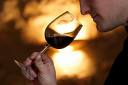 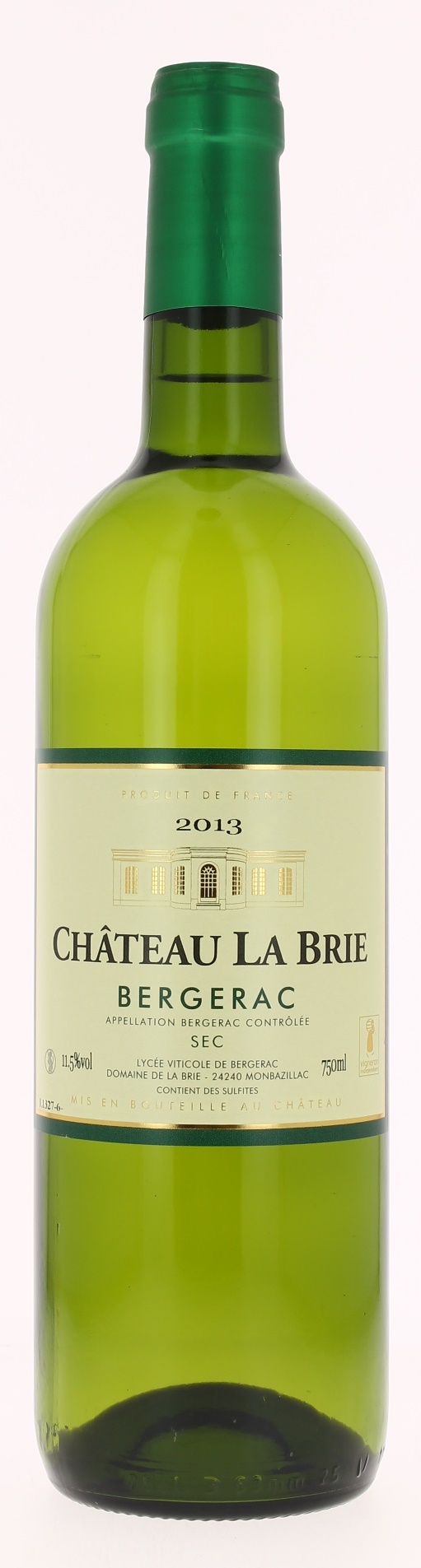 11°5            CHATEAU LA BRIE 2013AOC BERGERAC Blanc secLycée Agricole de BergeracVigneron récoltant.LE VIGNOBLE :Nature des sols : 	Argilo calcaireAge du vignoble : 	25 ansEncépagement : 	95 % Sauvignon			  5 % SémillonDEGUSTATION & CONSERVATION :Commentaire de dégustation : Couleur jaune pâle brillante, ce vin présente un nez typique du Sauvignon aux notes  de fruits à chair blanche, d’agrumes et de fleurs blanches. En bouche l’attaque est nerveuse mais bien équilibrée.Dégustation : 	entre 8° et 10°Vieillissement : 1 à 2 ans.Accords mets vins : 	fruits de mer, poissons, crudités.PALLETISATION :Dimensions palette :		1200/800/1380 mmDimension carton :		300/235/160 mmPoids du carton :		7.5 kgBouteilles/carton :		6 bouteilles deboutCartons/couche : 		25Couches/palette : 		4Bouteilles/palette : 		600Gencod Bouteille :		3 502 334 013 239Gencod Carton :		3 502 334 013 208 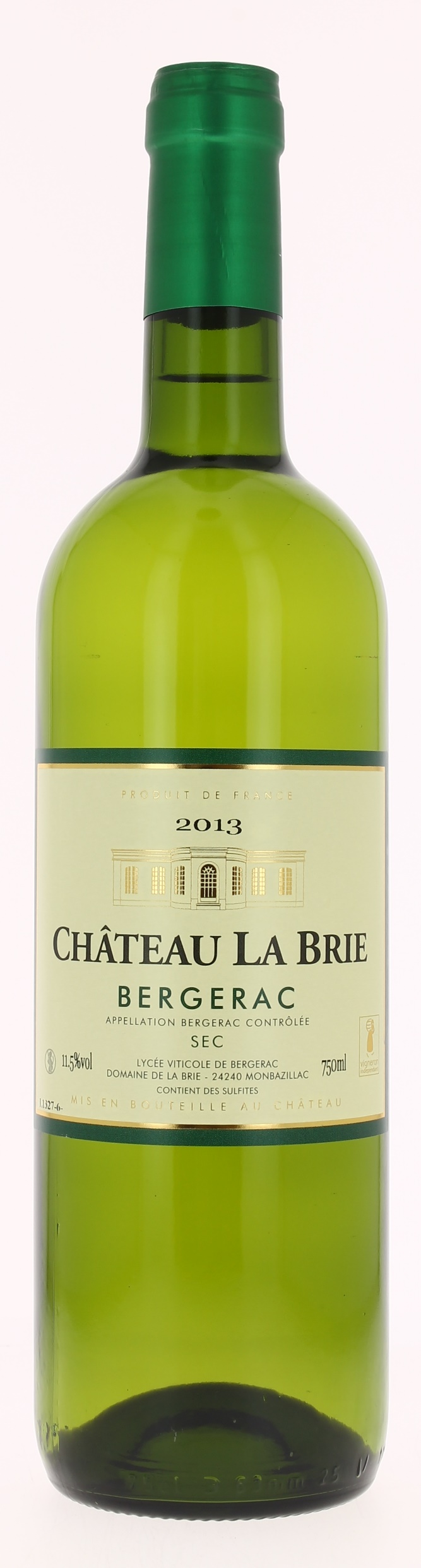 